GOVERNMENT OF ANDHRA PRADESH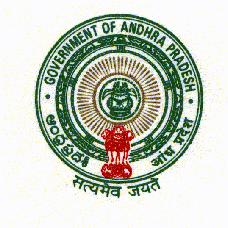 A B S T R A C TTreasuries – Fixation of a schedule for presentation of bills at Sub-Treasuries and District Treasuries on par with the Pay &Accounts Officer, Hyderabad – Further orders – Issued.--------------------------------------------------------------------------------------------------------------------------FINANCE (TFR) DEPARTMENTG.O.Ms.No.104							 Dated:  15.05.2014									 Read the following:-	1.	G.O.Ms.No.162, Finance &Plg. (FW:TFR) Dept. dated 18.09.1992.2.	Memo.No.4935-A/129/TFR/2014, dt.02-04-2014 of the Finance (TFR) Department.						***	In the reference 2nd read above, instructions were issued for following revised dates for preponing the schedule of dates issued in the reference 1st read above, for the month of May, 2014 only in view of appointed date being 2nd June 2014 for formation of Telangana State so as to enable the Treasuries to settle all claims before 25th May, 2014 and render accounts to the Accountant General (A&E) by 31st May, 2015. 2.	Government have decided to extend the date of submission of all other bills by  17.05.2014.	All the District Treasury Officers, Sub-Treasury Officers, Pay & Accounts Officer, Hyderabad and Pay & Accounts Officer (W&P), Hyderabad are requested to accept all other claims submitted by the Drawing and  Disbursing Officers upto 17-05-2014.3.	The G.O. is available in Andhra Pradesh Government Website http://goir.ap.gov.in(BY ORDER AND IN THE NAME OF THE GOVERNOR OF ANDHRA PRADESH)                   AJEYA KALLAM,PRINCIPAL SECRETARY TO GOVERNMENTToAll the Special Chief Secretaries/Principal Secretaries/Secretaries to Government.The Principal Secretary to Governor, Rajbhavan, Hyderabad.All Departments of Secretariat.All Heads of the Departments.All the Collectors and District Magistrate in the State.The Director of Treasuries and Accounts, A.P. Hyderabad.The Pay & Accounts Officer, A.P. Hyderabad.The Director of Works Accounts, A.P. HyderabadThe Deputy Financial Adviser, Finance (Works & Projects).The Secretary, A.P. Public Service Commission, Hyderabad.All District Judges.				The Registrar of High Court of A.P. Hyderabad.The Registrar of A.P. Administrative Tribunal, Hyderabad. 					All District Treasury Officers in the State.All Director of Works Accounts of Projects.All the Chief Executive Officers of ZillaParishads.All the District Educational officers.The Secretaries of ZillaGrandhalayaSamsthas through the Director of Public Libraries, A.P. Hyderabad.All the Commissioners/Special Officers of the Municipalities/Corporations.All Registrar of all the Universities.Copy to the Principal Accountant General (Audit) A.P. Hyderabad.Copy to the Principal Accountant General (A&E) A.P. HyderabadCopy to S.F./S.Cs.					*****Sl.No.Presentation of Bills                                     Revised Dates1.Regular Salary Bills17th May, 2014 is the last date for receipt of salary bills.2.All other BillsFrom 3rd to 15th of May, 2014.